О внесении изменений в постановление администрации поселка Березовка от 31.07.2023 № 397 «Об утверждении административного регламента предоставления муниципальной услуги «Предоставление земельного участка, находящегося в муниципальной собственности или государственная собственность на который не разграничена, на торгах»В целях приведения муниципального нормативного правового акта в соответствие 
с действующим законодательством Российской Федерации, руководствуясь постановлением администрации поселка Березовка от 28.03.2022 № 160 «Об утверждении Порядка разработки и утверждения административных регламентов предоставления муниципальных услуг», Уставом поселка Березовка Березовского района Красноярского края,ПОСТАНОВЛЯЮ:Внести в постановление администрации поселка Березовка от 31.07.2023 № 397 «Об утверждении административного регламента предоставления муниципальной услуги «Предоставление земельного участка, находящегося в муниципальной собственности или государственная собственность на который не разграничена, на торгах» следующие изменения:в преамбуле постановления слова «в 2022 и 2023 годах» заменить словами «в 2022 - 2024 годах»;в пункте 2 слова «в 2023 году» заменить словами «в 2024 году»;в приложении:в абзаце третьем подпункта 1 пункта 3.1 слова «на официальном сайте Администрации (www.pgt-berezovka.ru)» заменить словами «на официальном сайте Администрации (https://berezovka-r04.gosweb.gosuslugi.ru);в пункте 5.4 слова «министерством лесного хозяйства Красноярского края» заменить словами «министерством природных ресурсов и лесного комплекса Красноярского края»;пункт 19.3 изложить в следующей редакции:«19.3. На парковке выделяется не менее 10 процентов мест (но не менее одного места) для бесплатной парковки транспортных средств, управляемых инвалидами I, II групп, и транспортных средств, перевозящих таких инвалидов и (или) детей-инвалидов. На граждан из числа инвалидов III группы распространяются нормы настоящего пункта в порядке, определяемом Правительством Российской Федерации.».Контроль за исполнением настоящего постановления оставляю за собой.Постановление вступает в силу в день, следующий за днем его официального опубликования в газете «Пригород» и подлежит размещению на официальном сайте администрации поселка Березовка (https://berezovka-r04.gosweb.gosuslugi.ru).Глава поселка Березовка                                                                                               А.Н. Сабуровп. Березовка«       »             2024                                                                                                                № _____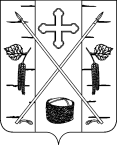 